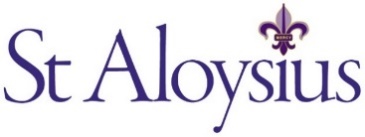 YEAR 7 DIGITAL TECHNOLOGIES SKETCHUP ASSESSMENT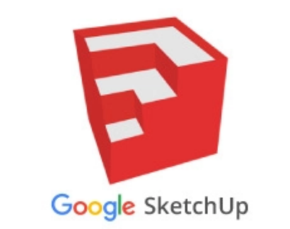 PurposeSketchup is a 3D modelling software computer program which is used for a wide range of drawing applications such as architectural, interior design and mechanical engineering. This unit has been chosen to integrate with Year 7 Mathematics unit on measurement.Description of assessmentYou are asked to design a house to scale, focusing on the interior. Note, the 3D warehouse is not permitted, you need to make everything yourself using SketchUp tools. Your house must include the following rooms with furniture/utensils: An entranceA bedroomA bathroomA kitchenA loungeroomA pool areaPrimary software: Google SketchUp
Secondary software: Microsoft Word for capturing screen shotsSubmission:Screen shots of your house Assessment rubric: Comment (optional): A B C D E House criteriaAll rooms are included with furniture/utensilsAll rooms are included, most with furniture/utensilsAll rooms are included, some with furniture/utensilsMost rooms are included, some with furniture/utensilsSome rooms are includedDesign ideasOriginal design ideas with detailed attention to design featuresOriginal design ideas with some detailed attention to design featuresOriginal design ideas with some attention to design featuresOriginal design ideas with limited attention to design featuresOriginal design ideas with very limited attention to design featuresSoftwareHighly proficient skills using all SketchUp tools Proficient skills using all SketchUp tools Competent skills using most SketchUp tools Some skills using some SketchUp tools Attempted use of SketchUp tools SubmissionOn timeOne day lateTwo days lateThree days lateMore than three days late